1.9	根据第758号决议（WRC-12）考虑：1.9.1	在遵守适当共用条件的前提下，在7 150-7 250 MHz频段（空对地）和8 400-8 500 MHz频段（地对空）为卫星固定业务做出可能的新划分；引言7 250-7 750 MHz频段（空对地）和7 900-8 400 MHz（地对空）目前已在全球范围内划分给做为主要业务的卫星固定业务（FSS）。就FSS而言，一些主管部门报告说，这些频段的现有和未来应用存在可用频谱短缺问题。FSS的下一代卫星数据传输的额外带宽需求约为每个传输方向100 MHz。欧洲在以下条件下，支持7 150-7 250 MHz（空对地）和8 400-8 500 MHz 频段（地对空）2x100 MHz的全球FSS划分：–	此划分仅限于对地静止FSS网络。–	FSS空间站在7 150-7 235 MHz频段的发射，符合新的第5.B191款提出的e.i.r.p.密度掩模。欧洲建议在附录4中增加达到这一e.i.r.p.密度掩模要求的承诺，以便无线电通信局（BR）发布有关这一要求的结果，但他们依然准备接受备选方法，使无线电通信局能够核查这一功率要求的遵守情况。如果e.i.r.p.密度掩模在近地区域运行时不足以确保空间研究业务（SRS）深空飞行的理想保护水平，建议的新决议[EUR-A191]包括了7 150-7 190 MHz频段的FSS和SRS系统运营商之间的运行协商程序。就决议建议的时段而言，欧洲对有关解决各种关切最适用数值的进一步讨论持开放态度。–	7 150-7 235 MHz频段内的FSS地球站不得要求在全球范围内划分给空间研究业务（地对空）以及依据《无线电规则》第5.459款在俄罗斯联邦划分给空间操作业务（地对空）的地球站给予保护，亦不得对它们的使用和发展造成限制。此外，《无线电规则》对第5.43A和22.2款不适用。–	8 400-8 500 MHz频段内的FSS地球站仅限于特定地球站，即，在固定已知的地点运行，且最小天线直径为3.5米，并须依照《无线电规则》第9.17和9.17A款进行协调。–	8 400-8 500 MHz频段内的FSS空间电台不得寻求空间研究业务内空间电台的保护。《无线电规则》第5.43A和22.2款不适用。–	8 400-8 500 MHz频段内的FSS地球站不得限制空间研究业务地球站的使用和发展。第5条频率划分第IV节 – 频率划分表
（见第2.1款）
MOD	EUR/9A9A1/15 570-7 250 MHzMOD	EUR/9A9A1/25.A191	卫星固定业务使用7 150-7 250MHz和8 400-8 500 MHz频段限于对地静止轨道卫星网络。理由：	限制对GSO卫星的新划分，因为尚未就可能的非GSO FSS卫星开展研究。MOD	EUR/9A9A1/35.B191	在7 150-7 235 MHz频段内，任何卫星固定业务空间电台发射的e.i.r.p.密度不得超过：		dBW/Hz	对于	0 ≤ φ ≤ 8	−46	dBW/Hz	对于	8 < φ ≤ 19.6		dBW/Hz	对于	19.6 < φ ≤ 64.9	−59	dBW/Hz	对于	64.9 < φ ≤ 180其中，φ是天线偏轴角度。对卫星星下点，最大e.i.r.p.密度的指向限制在±8°以内。如认为上述e.i.r.p.密度掩模不足以确保对在近地球区域操作的SRS深空任务提供所需的保护，第[A191]号决议阐述了相关方面在开展7 150-7 190 MHz频段内FSS与SRS系统之间的操作协商时应遵循的程序。理由：	确保向SRS航天器接收机提供保护。MOD	EUR/9A9A1/45.C191	在7 150-7 235 MHz频段内，卫星固定业务地球站不得要求在全球范围内划分给空间研究业务（地对空）和根据《无线电规则》第5.459款在俄联邦划分给空间操作业务（地对空）的地球站提供保护，亦不得限制上述地球站的使用和发展。此外，第5.43A和22.2款不适用。理由：	确保FSS不要求SRS或SOS提供保护。MOD	EUR/9A9A1/57 250-8 500 MHzMOD	EUR/9A9A1/65.D191	卫星固定业务（地对空）地球站使用的8 400-8 500 MHz频段限于与在固定已知位置上的天线最小直径3.5米的特定地球站操作的网络。理由：	避免VSAT地球站和确保FSS地球站从已知的固定位置开展运行。MOD	EUR/9A9A1/75.E191	在8 400-8 500 MHz频段内，卫星固定业务的对地静止空间电台不得要求空间研究业务空间电台的保护。第5.43A和22.2款不适用。卫星固定业务内的地球站不得限制空间研究业务地球站的使用和发展。理由：	确保FSS不要求SRS提供保护。第21条共用1 GHz以上频段的地面业务和空间业务第II节 – 地面电台的功率限值MOD	EUR/9A9A1/8表21-2（WRC-，修订版）第III节 – 地球站的功率限值MOD	EUR/9A9A1/9表21-3（WRC-，修订版）第V节 – 空间电台的功率通量密度的限值MOD	EUR/9A9A1/10表21-4（续）（WRC-，修订版）MOD	EUR/9A9A1/11附录4（WRC-，修订版）实施第三章程序时使用的各种特性的
综合列表和表格附件2卫星网络、地球站或射电天文
电台的特性2（WRC-，修订版）MOD	EUR/9A9A1/12表A卫星网络、地球站或射电天文电台的一般特性MOD	EUR/9A9A1/13表C应为每个卫星天线波束或每个地球站或射电天文天线每组频率指配提供的特性MOD	EUR/9A9/14附录7（WRC-，修订版）在100 MHz至105 GHz间各频段内确定
地球站周围协调区的方法附件7用于确定地球站周围协调区的
系统参数与预定协调距离3	相对于发信地球站的收信地球站水平天线增益MOD	EUR/9A9A1/15表7b（WRC-，修订版）确定发射地球站协调距离所需的参数...MOD	EUR/9A9A1/16表8c（WRC-，修订版）用于确定接收地球站协调距离所必需的参数...MOD	EUR/9A9A1/17表9a（WRC-，修订版）确定在与接收地球站双向共用的频段内发射地球站协调距离所需的参数ADD	EUR/9A9A1/18第[EUR-A191]号新决议草案（WRC-15）为确保7 150-7 190 MHz频段内卫星固定业务（空对地）和
空间研究业务（地对空）之间的兼容性
而进行的操作磋商程序世界无线电通信大会（2015年，日内瓦），考虑到a)	7 150-7 190 MHz频段已特别作为主要业务划分给空间研究（地对空）和卫星固定（空对地）业务；b)	第5.460款限制将空间研究业务（SRS）（地对空）使用的7 150-7 190 MHz频段用于深空；c)	这些深空任务包括近地转移时段，如发射和早期操作、飞过地球或标本返回阶段，在此阶段，航天器是在距离地球不足2×106公里的地方操作的；d)	第5.A191款限制将卫星固定业务（FSS）使用的7 150-7 190 MHz频段用于对地静止卫星网络；e)	第5.B191款确定了任何FSS空间电台发射的e.i.r.p.密度限值，注意到a)	考虑到c)段所述近地转移时段对于深空任务至关重要并且持续时间有限；b)	7150-7190 MHz频段内SRS深空传输使用预定信道，在预定时间内采用的带宽在2.5 MHz至10 MHz范围内，认识到ITU-R S.[FSS 7/8 GHz COMPATIBILITY]号报告指出，在考虑到c)所述近地转移时段的一些情况下，除第5.B191款规定的e.i.r.p.密度限值外可能还需要采取操作措施，以便确保FSS空间电台的传输不对SRS深空航天器接收机造成有害干扰，做出决议本决议附件1所述程序须在7 150-7 190 MHz频段内SRS和FSS卫星网络通知主管部门之间适用。第[EUR-A191]号决议附件1（WRC-15）7 150-7 190 MHz频段内卫星固定业务（空对地）和
空间研究业务（地对空）之间的操作磋商程序1	当7150-7190 MHz频段内SRS（深空）卫星网络通知主管部门确定该网络在其近地转移时段中可能会受到FSS卫星网络重叠频率指配的有害干扰时，须与FSS卫星网络通知主管部门取得联系并向其提供以下资料：a)	国际电联有关SRS卫星网络的公布参考，b)	相关近地转移时段的起始日期，c)	相关近地转移时段的详细轨道参数，d)	SRS航天器天线方向图和指向，e)	相关近地转移时段使用的中心频率和带宽，f)	所用极化，g)	避免有害干扰发生可采取的解决方案，h)	执行本附件程序涉及的联系人详情（包括电子邮件）。2	SRS卫星网络通知主管部门须在有关近地转移时段开始后180天之内尽早提供相关资料（第1段所述）。3	FSS卫星网络通知主管部门须在15天内确认收到第1段所述信函并提供执行附件程序的相关联系人详情。如在15天之内未确认收到信函和联系人详情，SRS通知主管部门可向无线电通信局寻求帮助。4	FSS卫星网络通知主管部门须对按照第1段提供的资料以及SRS卫星网络通知主管部门拟议的可能解决方案的可行性进行分析。5	FSS卫星网络通知主管部门须在收到第1段所述信函之日后90天内对SRS卫星网络通知主管部门做出回应，或对第1段h)项拟议的可能解决方案表示同意或提出其他解决方案。6	在此之后，双方主管部门须至少在启动应用本附件所含程序的SRS航天器近地转移时段开始[30天]前通过合作尽力达成相互可接受的解决方案，将对SRS和FSS卫星网络的限制最小化。7	如SRS和FSS卫星网络通知主管部门未就避免对SRS航天器接收机造成有害干扰的操作程序达成一致，FSS卫星网络通知主管部门不得在第1)段b)项所述近地转移时段使用的信道内操作任何按照第1)段e)项规定特性定义的FSS指配。SRS卫星网络通知主管部门须尽力缩短请求时段，以便将对FSS卫星网络的限制最小化。8	为迅速应用本附件所含程序，提倡各主管部门确保FSS或SRS卫星网络的操作机构直接参与本程序的应用。理由：	就决议建议的时段而言，欧洲对于有关缓解各种关切最适用数值的进一步讨论持开放态度。SUP	EUR/9A9A1/19第758号决议（WRC-12）在7/8 GHz频率范围内为卫星固定业务和
卫星水上移动业务做出划分理由：	考虑到有关WRC-15议项1.9.1的研究将最终完成，建议废止本决议。欧洲有关次议项的提案将审议本决议涉及WRC-15议项1.9.2的部分。______________世界无线电通信大会（WRC-15）
2015年11月2-27日，日内瓦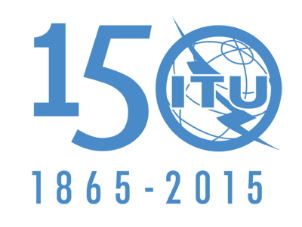 国 际 电 信 联 盟全体会议文件 9 (Add.9)(Add.1)-C2015年6月24日原文：英文欧洲共同提案欧洲共同提案有关大会工作的提案有关大会工作的提案议项1.9.1议项1.9.1划分给以下业务划分给以下业务划分给以下业务1区2区3区7 145-7 	固定		移动		空间研究（地对空）  5.460		5.458  5.4597 145-7 	固定		移动		空间研究（地对空）  5.460		5.458  5.4597 145-7 	固定		移动		空间研究（地对空）  5.460		5.458  5.4597 -7 235	固定		移动		空间研究（地对空）  5.460		5.458  5.4597 -7 235	固定		移动		空间研究（地对空）  5.460		5.458  5.4597 -7 235	固定		移动		空间研究（地对空）  5.460		5.458  5.4597 235-7 250	固定		移动		5.4587 235-7 250	固定		移动		5.4587 235-7 250	固定		移动		5.458划分给以下业务划分给以下业务划分给以下业务1区2区3区8 400-8 500	固定		移动（航空移动除外）		空间研究（空对地）  5.465  5.4668 400-8 500	固定		移动（航空移动除外）		空间研究（空对地）  5.465  5.4668 400-8 500	固定		移动（航空移动除外）		空间研究（空对地）  5.465  5.466频段业务规定限值的条款1 427-1 429 MHz
1 610-1 645.5 MHz（第5.359款）
1 646.5-1 660 MHz（第5.359款）
1 980-2 010 MHz
2 010-2 025 MHz（2区）
2 025-2 110 MHz
2 200-2 290 MHz
2 655-2 670 MHz5（2区和3区）
2 670-2 690 MHz5（2区和3区）
5 670-5 725 MHz（第5.453和5.455款）
5 725-5 755 MHz5（列入第5.453和第5.455款的1区的国家）
5 755-5 850 MHz5（列入第5.453、5.455和5.456款的1区的国家）
5 850-7 075 MHz
7 145- MHz*
7 900- MHz 卫星固定
卫星气象
空间研究
空间操作
卫星地球探测
卫星移动第21.2、21.3、
21.4和21.5款频段频段业务2 025-2 110 MHz5 670-5 725 MHz
5 725-5 755 MHz6（对于第5.454款中所列的国家并考虑到第5.453和5.455款中所列的国家）
（对于1区并考虑到第5.453和5.455款中所列的国家）卫星固定卫星地球探测卫星气象卫星移动空间操作5 755-5 850 MHz6（对于1区并考虑到第5.453、5.455和5.456款中所列的国家）空间研究5 850-7 075 MHz7 190-7 235 MHz7 900- MHz频段业务水平面上到达角（δ）的限值
dB(W/m2)水平面上到达角（δ）的限值
dB(W/m2)水平面上到达角（δ）的限值
dB(W/m2)参考
带宽频段业务0-55-2525-90参考
带宽4 500-4 800 MHz5 670-5 725 MHz
（第5.453和5.455款）-7 900 MHz卫星固定
（空对地）卫星气象
（空对地）卫星移动空间研究–152–152  0.5( – 5)–1424 kHz附录中的
项目A _ 卫星网络、地球站或射电天文
电台的一般特性 对地静止卫星网络的提前
公布须按照第9条第II节进行协调的非对地静止卫星网络的提前
公布无需按照第9条第II节进行协调的非对地静止卫星网络的提前
公布对地静止卫星网络的通知
或协调(包括按照附录30或30A
第2A条进行的
空间操作
功能)非对地静止卫星网络的通知或协调地球站的通知或协调(包括按照附录30A或30B进行的通知)按照附录30进行的卫星广播业务卫星网络的通知(第4和第5条)按照附录30A
(第4条和第5条)进行的卫星网络(馈线链路)通知按照附录30B
(第6条和第8条)进行的卫星固定业务卫星网络的通知附录中
的项目射电
天文A.7特定的地球站或射电天文电台站址特性A.7...A.7.f天线直径（米） + 1A.7.fA.7.f只要求为在13.75-14 GHz、24.65-25.25 GHz（1区）和24.65-24.75 GHz（3区）频段内操作的卫星固定业务地球站提供只对在13.75-14 GHz频段内运行的卫星固定业务地球站要求提供 + 1A.7.fA.7.f仅对42-42.5 GHz频段内卫星固定业务和卫星广播业务中运行的非对地静止卫星系统有此要求 + 1A.7.f...A.17.e.2在42.5-43.5 GHz频段内射电天文电台站点产生的功率通量密度的计算值，见第5.551I款定义+A.17.e.2A.17.e.2仅对42-42.5 GHz频段内卫星固定业务和卫星广播业务中运行的非对地静止卫星系统有此要求+A.17.e.2A.18符合航空器地球站的通知A.18附录中的
项目C – 应为每个卫星天线波束或每个
地球站或射电天文天线每组
频率指配提供的特性对地静止卫星网络的提前
公布须按照第9条
第II节
进行协调的非对地静止卫星网络的提前
公布无需按照第9条
第II节
进行协调的非对地静止卫星网络的提前
公布对地静止卫星网络的通知或协调(包括按照附录30或30A
第2A条进行的空间操作功能)非对地静止卫星网络的通知或协调地球站的通知或协调(包括按照附录30A或30B进行的通知)按照附录30进行的卫星广播业务卫星网络的通知(第4和
第5条)按照
附录30A
(第4条
和第5条)进行的
卫星网络(馈线
链路)
通知按照附录30B
(第6条
和第8条)进行的卫星
固定业务卫星网络的通知附录中
的项目射电
天文C.10相关电台的类型和识别码C.10C.10（相关电台可能是另一个空间电台、网络的一个典型地球站或一个特定地球站）C.10C.10除有源或无源传感器外的所有空间应用C.10...C.10.d.7天线直径（米）C.10.d.7在除附录30A以外的情况下，要求为在13.75-14 GHz、24.65-25.25 GHz（1区）和24.65-24.75 GHz（3区）频段内操作的卫星固定业务网络和在14-14.5 GHz频段内操作的卫星水上移动业务网络提供++X发射端空间
无线电业务的类别卫星
固定、卫星移动卫星航空
移动 (R)
 业务卫星航空
移动 (R) 
业务卫星固定卫星固定卫星固定卫星固定空间操作、空间研究卫星固定、卫星移动、卫星气象卫星固定卫星固定卫星固定卫星固定3卫星固定卫星固定3频段(GHz)2.655-2.6905.030-5.0915.030-5.0915.091-
5.1505.091-
5.1505.725-
5.8505.725-7.0757.100-7.235  57.900-10.7-11.712.5-14.813.75-14.315.43-15.6517.7-18.419.3-19.7接收地面业务类别固定、
移动航空无线电导航航空移动(R)航空无线电导航航空移动(R)无线电
定位固定、移动固定、移动固定、移动固定、移动固定、移动无线电定位
无线电导航
（仅陆地）航空无线电
导航固定、移动固定、移动接收空间无线电
通信业务名称卫星固定卫星固定，卫星无线电测定卫星固定卫星固定卫星
气象7, 8卫星
气象9卫星地球
探测 7卫星地球
探测 9空间研究10空间研究10卫星固定卫星广播卫星
固定9卫星
广播卫星
固定 7深空频段(GHz)4.500-4.8005.150-5.2166.700-7.075-7.7507.450-7.5507.750-7.9008.025-8.4008.025-8.4008.400-
8.4508.450-
8.50010.7-12.7512.5-12.75 1215.4-15.717.7-17.817.7-18.8
19.3-19.7发射地球站运营的
空间业务名称发射地球站运营的
空间业务名称卫星陆地
移动卫星移动卫星陆地
移动卫星地球
    探测、
卫星气象卫星移动卫星移动    卫星固定、
卫星移动卫星航空移动
(R) 业务卫星航空移动
(R) 业务卫星固定3卫星固定3卫星固定    卫星固定、
卫星气象卫星固定频段(GHz)频段(GHz)0.1499-0.150050.272-0.2730.3999-0.400050.401-0.4021.670-1.6751.670-1.6752.655-2.6905.030-5.0915.030-5.0915.150-5.2165.150-5.2166.700-7.0758.025-8.4008.025-8.400接收地球站运营的
空间业务名称接收地球站运营的
空间业务名称卫星
无线电
导航空间
操作卫星
无线电
导航空间操作卫星气象卫星气象    卫星固定、
卫星广播卫星航空移动
(R) 业务卫星航空移动
(R) 业务卫星
固定卫星
无线电
测定卫星固定卫星地球
探测卫星地球
探测轨道6轨道6Non-GSONon-GSONon-GSOGSONon-GSOGSONon-GSONon-GSONon-GSOGSO接收地球站的调制方式1接收地球站的调制方式1NNNNNNN接收地球站的干扰参数和标准p0 (%)1.00.10.0060.0110.0050.0110.083接收地球站的干扰参数和标准n1232322接收地球站的干扰参数和标准p (%)1.00.050.0020.00550.00170.00550.0415接收地球站的干扰参数和标准NL (dB)000000101接收地球站的干扰参数和标准Ms (dB)21212.80.922224.72接收地球站的干扰参数和标准W (dB)000000000接收地球站的参数Gm (dBi)  20200203045454548.550.7接收地球站的参数Gr (dBi)  401901919  98881010108接收地球站的参数min  531031053310°10°33353接收地球站的参数Te (K)  720050020050037011875340340757575基准带宽B (Hz)4  1031034  10311064  10337.5  10337.5  103106106106容许的
干扰功率B 内的
Pr( p) (dBW)–172–177–172–208–145–178−163.5−163.5–151–142–154